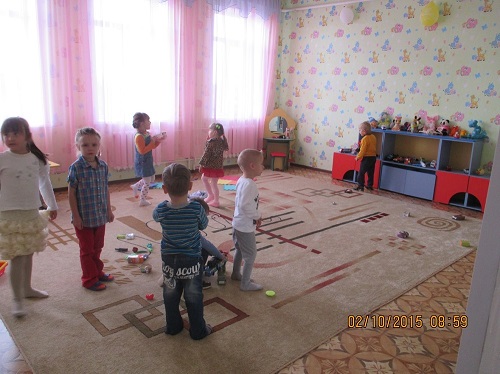 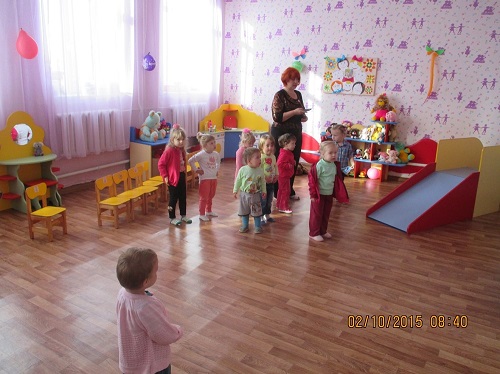 Игровые комнаты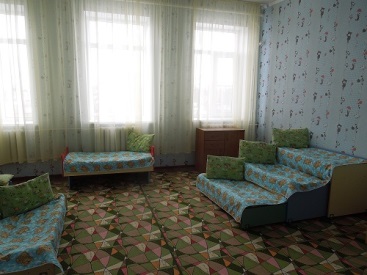 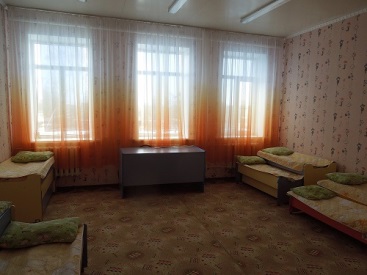 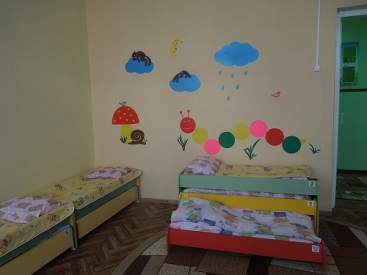 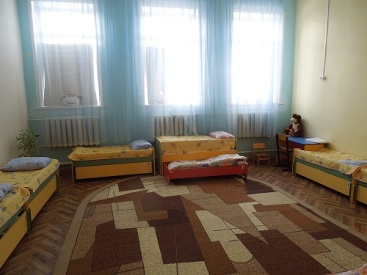 Спальные комнаты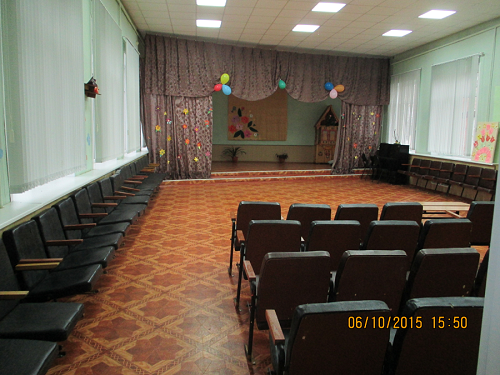 Актовый зал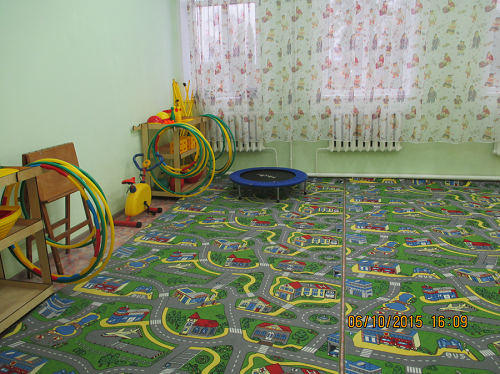 Спортивный зал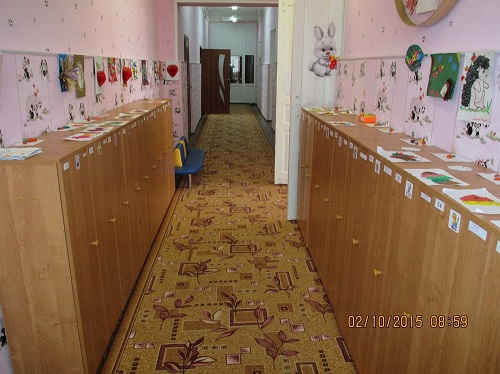 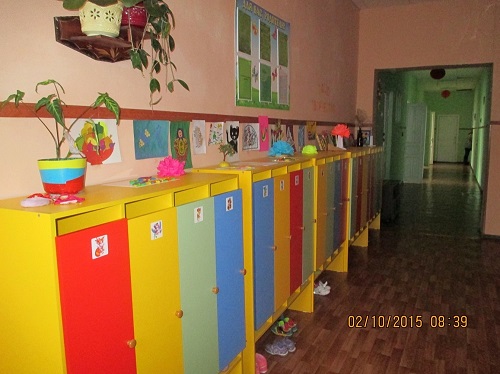 Раздевалки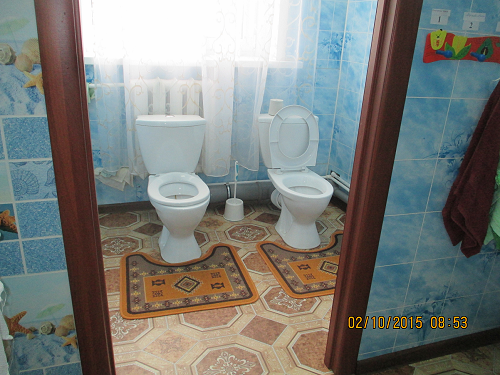 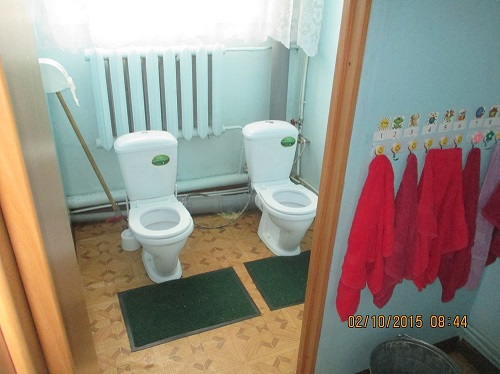 Туалетные комнаты